University Course Review CommitteeAgendaMinutes # 257Oct 22, 2012		     						Tobin Rm, Knight Hall 2:00 PM							 	Present: Bruce Cameron, Trent Allen, Audrey Shalinsky, Tristan Wallhead, Jo Chytka, Dennis Coon, Leslie Rush, Vicki GillisPart I – Consent AgendaCollege of Agriculture and Natural ResourcesAGEC 4700	ECONOMICS OF RANGE RESOURCES, 3 hrs.Current Course Description and Prerequisites: Applies economic and decision theory to management and allocation of public and private range resources. 	Prerequisite: AGEC 1020 or equivalent.Requested Change of additional Cross list: ENR.Action Taken: This request has been placed on hold by the AGEC dept. for further review.  REWM2000	PRINCIPLES OF RANGE MANAGEMENT, 3 hrs.Current Course Description and Prerequisites: Basic principles of range management as they apply to various regions and vegetative types. Relationship of range management practices to livestock production, wildlife management, forestry, hydrology and other land uses. Introductory course for majors and non-majors. 	Prerequisite: LIFE 1000 or 1010.Requested Change of Number and additional Cross list: 2050, ENR.Action Taken: This request has been placed on hold by the REWM dept. for further review.  REWM3100	PRINCIPLES OF WATER QUALITY, 3 hrs.Current Course Description and Prerequisites:  Basic principles of aquatic chemistry and water quality as they relate to watershed management practices including livestock production, agronomic production, mineral and natural gas extraction and other land uses. 	Prerequisite: CHEM 1000.Requested Change of additional Cross list: ENR.	Action Taken: Approved.REWM4285/5285	WILDLAND HYDROLOGY, 3 hrs.Current Course Description and Prerequisites:  Teaches essential and unique characteristics of hydrologic cycle as occurred on range and forest lands, concentrating on quantification of these processes and storages. Dual listed with REWM 5285. 	Prerequisite: QA.Requested Change of additional Cross list: ENR.	Action Taken: Approved.REWM4700	WILDLAND WATERSHED MANAGEMENT, 3 hrs.Current Course Description and Prerequisites:  Studies hydrological cycle with specific emphasis on the role of vegetation in hydrologic processes such as interception, surface detention storage, infiltration, percolation, runoff and water quality. Utilization of watersheds and vegetation manipulation practices to modify these hydrologic processes. 	Prerequisite: LIFE 1001 or 1010.Requested Change of additional Cross list: ENR.Action Taken: This request has been placed on hold by the REWM dept. for further review.  RNEW2100	FOREST MANAGEMENT, 3 hrs.Current Course Description and Prerequisites:  Principles of forest management. Topics include the laws affecting forest management, methods of harvesting wood from forests, fire and insect management, the effects of disturbances on stream flow and nutrient cycling, and the challenges of developing management plans for forests. 	Prerequisites: LIFE 1000 or 1010.Requested Change of additional Cross list: ENR.	Action Taken: Approved.SOIL3130	ENVIRONMENTAL QUALITY, 3 hrs.Current Course Description and Prerequisites:  Introduction to environmental quality issues and events. Course emphasizes impacts to soil, water, atmospheric, and vegetative ecosystems due to different nutrients and contaminants, including nitrogen, phosphorus, sulfur, trace elements, and organic chemicals. Current information pertaining to environmental quality is discussed and a field trip to the Union Pacific Tie Plant. Prerequisites: complete at least one University Studies Science course (SB, SP or SE).Requested Change of additional Cross list: ENR.	Action Taken: Approved. College of Arts and Sciences AMST/WMST3000	CULTURES OF NATURE, 3 hrs.Current Course Description and Prerequisites: Uses artistic, philosophical, historical and literary material to investigate how ideas about and representations of, nature have changed over time in the U.S. Culminates in an examination of a wide range of contemporary environmental ideas within this broad historical and cultural context. Cross listed with WMST 3000. Prerequisite: 2000-level course in one of the following departments: American studies, American history, American literature, or a 2000-level course approved for the ENR program.Requested Change of Number and additional Cross list: 3050, ENR.Action Taken: Approved.  AMST4030/5030	ECOLOGY OF KNOWLEDGE, 3 hrs. Current Course Description and Prerequisites: Examines the development of "disciplines" and explores definitions, theories, methods and practices of interdisciplinary work. Dual listed with AMST 5030. Prerequisite: 3 hours in any interdisciplinary program.Requested Change of additional Cross list: ENR.Action Taken: Approved.AMST4800/5800	HISTORIC PRESERVATION, 3 hrs.Current Course Description and Prerequisites: Review of the roots of historic preservation in Western culture with an emphasis on the historical and legal context of architectural conservation in America. Current issues in preservation are examined through case studies and guest presentations. Dual listed with AMST 5800. Prerequisites: ARE 3020 or AMST 5400.Requested Change of additional cross list: ENR.Action Taken: Approved.ANTH4310/5310	ENVIRONMENTAL ANTHROPOLOGY, 3 hrs.Current Course Description and Prerequisites: Addresses how human societies interact with their surroundings, emphasizing cultural understandings of the environment. Introduces variety of theoretical and methodological approaches to topics ranging from problems of the American West to global environmental change. Dual listed with ANTH 5310. Prerequisite: ANTH 1200.Requested Change of additional cross list: ENR.Action Taken: Approved.ART1120		FOUNDATION THREE DIMENSIONAL, 3 hrs.Current Course Description and Prerequisites: Second in a sequence of three foundation courses that investigate the fundamentals of design. Basic aesthetic/formal concepts and conceptual approaches are covered through a variety of three-dimensional mediums.  Structural form is emphasized in various contextual settings. Structured critiques are employed to provide students in the experience of assessing formal, conceptual, and technical aspects of art. Prerequisite: ART 1110 or concurrent enrollment.Requested Change of Prerequisites: none.Action Taken: Approved.ART1130		FOUNDATION COLOR THEORY, 3 hrs.Current Course Description and Prerequisites: Third in a sequence of three foundation courses that investigate the fundamentals of design. Explores color theories based on the color wheel/light spectrum including hue, value, chroma, and aesthetic color relationships.  Optical color, emotional/psychological color, and color symbolism are also covered.  Structured critiques are employed to provide students the experience of assessing formal, conceptual, and technical aspects of art. Prerequisite: ART 1110 or concurrent.Requested Change of Prerequisites: none.Action Taken: Approved. ART4740		20TH CENTURY EUROPEAN ART, 3 hrs.Current Course Description and Prerequisites: Studies 20th century European painting, prints, sculpture, film and literature, 1900-1045, covering German expressionism, cubism, De stijl, the Bauhaus, Russian Constructivism, Dada and surrealism.  Includes artists Pablo Picasso, Henri Matisse, Kathe Kollwitz, Frida Kahol, Marcel duchamp, Piet mondrain, and Salvador Dali and filmmakers Sergei Eisenstein and Robert Wiene, among others.  Prerequisites:  ART 2020.Requested Change of Course Description and Prerequisites: Studies 20th-century European art from 1900 to 1945.  Covers the 2-D and 3-D art of Expressionism, Cubism, the Bauhaus, Dada and Surrealism, and other important movements in the first half of the 20th century.Prerequisites: ART 2010 and 2020.	Action Taken: Approved.ART4760		20TH CENTURY US ART, 3 hrs.Current Course Description and Prerequisites: Studies American art from 1900 to the present. Dual listed with 5760. 		Prerequisites: ART 2010 and 2020, or HIST 1210 and 1220.Requested Change of Course Description and Prerequisites: Studies 2-D and 3-D art in 20th-century America. Topics will include art of the Gilded Age, the Jazz Age, the Progressive Era, the Great Depression, the World Wars, etc. Styles include American Impressionism, the Ashcan School, American Modernism, Social Realism, the Harlem Renaissance, Regionalism,  Abstract Expressionism, and more.Prerequisites: ART 2010 and 2020.Action Taken: Approved.ART4770		SEM: CONTEMPORARY ARTS, 3 hrs.Current Course Description and Prerequisites: Investigates typology of the programs of individual artists in terms of a close examination of their own work, writings and other direct documentation. Prerequisite: advanced student with background in history of the arts.Requested Change of Course Description and Prerequisites: Studies the major movements in the visual arts from 1945 to the present. Investigate major theories, stylistic movements, and key artists since WWII with a special focus on the increasing globalization of art during this era.Prerequisites: ART 2010 and 2020.Action Taken: Approved.BOT4900		PROBLEMS: 1-10 hrs. (MAX 10).Current Course Description and Prerequisites: Independent study of a particular problem or phase of botany, or presentation of reviews and discussion of current advances in botanical investigations. 		Prerequisite: LIFE 2023.Requested Change of Title, Number, Course Description, Prerequisites and Discontinuation of 4900: Undergraduate Research in Botany. 4965. Undergraduate research or study in botany done under the guidance of a Botany Faculty member.  Encouraged to present their research at local, regional, or national scinetific meetings, and, when appropriate, submit a manuscript for  publication. Prerequisites: LIFE 2023, undergraduate status in good academic standing; consent of a botany faculty research mentor.. 		Action Taken: Approved. GEOG3450		WEATHER AND CLIMATE, 3 hrs.Current Course Description and Prerequisites: Systematically examines elements and controls of weather and climate with application to regions. 		Prerequisite: GEOG 1000, 1010 or 1020. (P)		Requested Change of additional Cross list: ENR.		Action Taken: Approved.GEOG/BOT4040		CONSERVATION OF NATURAL RESOURCES, 3 hrs. [CS]Current Course Description and Prerequisites: Geographically analyzes conservation of natural and human resources, as well as political, social and ethical ramifications of our environmental policy. Cross listed with BOT 4040. 		Prerequisite: 6 hours of Geography or ENR. (R)		Requested Change of additional Cross list: ENR.		Action Taken: Approved.GEOG4455/5455	REMOTE SENSING OF RIVERS, 3 hrs.Current Course Description and Prerequisites: Explores the application of remote sensing data and techniques to the study of river systems and introduces the physical principles that enable various channel attributes to be inferred from different types of image data.  A series of computer-based exercises illustrate methods for characterizing river form and behavior via remote sensing. Dual list with GEOG 5455. 		Prerequisites: junior standing and one prior course in remote sensing.		Requested Change of Credit Hours: 4 hrs.		Action Taken: Approved.MUSC1400	COLLEGIATE CHORALE, 1 hr. [CA]Current Course Description and Prerequisites: Encompasses group instructions in various instruments for music education majors. Instruments are supplied. 	Prerequisites: MUSC 1040, 1045.Requested Change of Title, Course Description and Prerequisites:  Collegiate Chorale I, (MAX 12). Will provide the committed singer with outstanding performing experiences ranging from major choral masterworks to masterpieces of the a cappella tradition, both sacred and secular.  The choir is a professional training ensemble, and each student will explore a variety of vocal techniques for development. Audition only. 	Prerequisites: Audition required. 	Action Taken: Approved.MUSC1490	PIANO ENSEMBLE, 1 hr. (MAX 8)Current Course Description and Prerequisites: Encompasses group instructions in various instruments for music education majors. Instruments are supplied. Prerequisites: MUSC 1040, 1045.Requested Change of Title, Course Description and Prerequisites: Piano Ensemble I, Designed to provide students with training in the medium of piano duo and piano duet repertoire, where they can apply and integrate all elements of their musical knowledge. These include but are not limited to rhythm, tone-production, musical interpretation, concept of style, etc. Prerequisites: Audition only. Action Taken: Approved.MUSC3400	COLLEGIATE CHORALE II, 1 hr. (MAX 8) [CA]Current Course Description and Prerequisites: Preparation and performance in a select choir of the finest in choral repertory.  	Prerequisites: audition required, MUSC 1400 or equivalent and junior standing.Requested Change of Credit hours, Course Description and Prerequisites: (MAX 12) Provide the advanced singer with outstanding performing experiences ranging from major choral masterworks to masterpieces of the a cappella tradition, both sacred and secular.  The choir is a professional training ensemble and  leadership roles may be required. Commitment of time to advance public awareness of the ensemble will be required. Prerequisites: Audition required.  Junior standing or above.Action Taken: Approved.MUSC5800	COLLEGIATE CHORALE, .5 hrs. (MAX 2)	Current Course Description and Prerequisites: none.Requested Change of Title, Credit hours, Course Description and Prerequisites: Collegiate Chorale III. (MAX 12) Provide the advanced singer with outstanding performing experiences ranging from major choral masterworks to masterpieces of the a cappella tradition, both sacred and secular.  The choir is a professional training ensemble and  leadership roles may be required. Commitment of time to advance public awareness of the ensemble will be required. Prerequisites: Audition required.  Graduate standing.	Action Taken: Approved.MUSC5890	PIANO ENSEMBLE, .5 hrs. (MAX 2)		Current Course Description and Prerequisites: none.Requested Change of Title, Credit hours, Course Description and Prerequisites: Piano Ensemble III, .5-1 hrs. Provides training in the medium of paino duo and piano duet repertoire, where they can apply and integrate all elements of their musical knowledge. These include but are not limited to rhythm, tone-production, musical interpretation, concept of style, etc. Prerequisites: consent of instructor; Audition.  Performer's Certificate and Graduate students.Action Taken: Approved.PHIL2330		ENVIRONMENTAL ETHICS, 3 hrs.Current Course Description and Prerequisites: Introduces students to ethical theory in environmental problem cases, and to philosophical issues in environmental philosophy. Ethical theories include natural law, utilitarianism, deontological and rights-based theories, and relativism. Topics may include: conservation/preservation, resource management, pollution, overpopulation, factory farming, Leopold's land ethic, deep ecology, holism, eco-feminism.Prerequisites: none.Requested Change of additional Cross list: ENR.Action Taken: Approved.PHIL/RNEW2345		NATURAL RESOURCE ETHICS, 3 hrs. [CH, D]Current Course Description and Prerequisites: Introduces students to ethics in context of natural resource extraction, use, conservation, preservation, and distribution.  Ethical frameworks include teleological and deontological theories primarily applied to human needs and wants.  Concepts and applications of environmental justice are addressed, including private property, sustainability, and obligations to future generations.  Cross listed with RNEW 2345. Prerequisites: none.Requested Change of additional Cross list: ENR.		Action Taken: Approved.SOC4500		SOCIOLOGY OF ORGANIZATIONS, 3 hrs.Current Course Description and Prerequisites: Considers questions of organizational structure, decision-making, work situation and organizational environment across various types of industrial settings and cultures. Emphasizes transactions between organizations and their various environments and effects of these transactions for program implementation, as well as understanding of organizational effectiveness in terms of rational, institutional and societal perspectives. 		Prerequisite: SOC 1000, COJO 1030 or 1040.Requested Change of Course Description and Prerequisites: Complex organizations have been described as the dominant feature of modern societies.  Organized on the basis of bureaucratic modes of administration, they dominate contemporary societal institutions, such as the economy, the polity, education, religion, and the military.  Investigates basic structures and processes of all types of complex organizations.Prerequisite: At least 6 hours of SOC including SOC 1000 and junior/senior or graduate student standing.	Action Taken: Approved.ZOO2450	PRINCIPLES OF FISH AND WILDLIFE MANAGEMENT, 3 hrs.Current Course Description and Prerequisites:  Emphasizes principles of habitat and population biology and management, human dimensions of wildlife management, as well as law and policy. 	Prerequisites: LIFE 1010 and 2022.Requested Change of additional Cross list: ENR.	Action Taken: Approved. ZOO/BOT4420	CONSERVATION BIOLOGY, 3 hrs.Current Course Description and Prerequisites: Addresses the broadest environmental issues facing society (habitat loss, invasion, overexploitation) and the mechanisms driving them, with particular attention to the Intermountain West. Through computer exercises, students also learn how to evaluate conservation efforts and make management recommendations. Cross listed with BOT 4420. Prerequisites: LIFE 3400 and one of the following: ENR 3500, STAT 2050, or STAT 2070.Requested Change of additional Cross list: ENR.		Action Taken: Approved.College of EducationEDCI5750	RESEARCH IN READING AND WRITING  INSTRUCTION, 3-6 hrs. (MAX 6).	Current Course Description and Prerequisites: Critically examines reading-writing research for the express purpose of recognizing fundamentals of superior studies. Students are encouraged to select and pursue a topic in reading-writing research for intensive examination. Students may pursue areas of emphasis in elementary, secondary, or higher education. 	Prerequisite: EDEC 4320 or EDCI 4330, 5310 or 5320 or graduate standing in education.	Requested Change of Title and Course Description: 	Research in Literacy Learning, Teaching, and Assessment in Classrooms, Grades K-5, Part 1. Examines contemporary research and practice in literacy instruction. Read about and discuss cutting-edge literacy methods related to 1) word recognition, 2) beginning and fluent text reading, 3) reading comprehension, and 4) vocabulary development. In addition, students will analyze their current literacy instruction and develop, implement, and evaluate lessons that involve new instructional approaches.	Action Taken: Approved.College of Health SciencesNURS3010	INTRODUCTION TO HIGHER EDUCATION IN NURSING, 3 hrs.Current Course Description and Prerequisites: Explores salient professional nursing concepts including cultural, ethical and legal influences on practice, theoretical foundations of nursing practice, nursing leadership and nurses' contribution to the health of the public. Prerequisite: Current RN license or concurrent enrollment in WY ADN education program.Requested Change of Prerequisites: Current RN license or concurrent enrollment in WY ADN education program or graduate of WY ADN education program.	Action Taken: Approved.NURS4735	NURSING CARE OF VULNERABLE POPULATIONS, 3 hrs.Current Course Description and Prerequisites: Synthesizes past learning and cultivates independent nursing practice for vulnerable populations in acute/ community settings.  Focuses on the vulnerability associated with mental health, psychiatric illnesses.  Core public health functions of community assessment, essential health services, disaster preparedness, health policy development/global health care are also emphasized to plan population-based nursing interventions. 	Prerequisites: NURS 3770; concurrent enrollment in NURS 4736.Requested Change of Prerequisites: NURS 3770 and 3780; concurrent enrollment in NURS 4736.Action Taken: Approved.NURS4741	NURSING CARE OF THE YOUNG FAMILY PRACTICUM, 3 hrs.Current Course Description and Prerequisites: Applies and synthesizes nursing process to assess, promote, and protect the health of young families as client. Focus is human sexuality and reproduction, family planning, pregnancy stages, neonatal, pediatrics. Growth and development, health promotion, disease prevention, family dynamics are included. Evidence-based nursing guides practice to promote a health family/family system. Offered S/U only.  Prerequisites: NURS 3770; NURS 3771; and concurrent enrollment in NURS 4740.Requested Change of Prerequisites: NURS 3770 and 3780; concurrent enrollment in N4740.	Action Taken: Approved.     Part II – Consent Agenda          Courses for DiscontinueCollege of Arts and SciencesBOT5390	FUNGAL PHYSIOLOGY AND ECOLOGY, 3 hrs.Current Course Description and Prerequisites: A comprehensive lecture-seminar-discussion course designed to familiarize advanced students with physiological processes underlying fungal ecology, and modern methods used to study those processes. A comparative organismal approach is taken, involving both symbiotic and saprophytic fungi, with emphasis on ectomycorrhizal and decomposer modes of nutrition in forest ecosystems. Dual listed with BOT 4390. 	Prerequisites: BOT 4300 and one course in plant physiology or ecology.	Action Taken: Approved.MUSC1410	VOCAL ENSEMBLE, 1 hr. (MAX 12)Current Course Description and Prerequisites: Encompasses group instructions in various instruments for music education majors. Instruments are supplied. 	Prerequisites: MUSC 1040, 1045.	Action Taken: Approved.MUSC3410	VOCAL JAZZ I, 1 hr. (MAX 12)Current Course Description and Prerequisites: Preparation and performance in a select choir of the finest in vocal jazz repertory.  	Prerequisites: audition required, MUSC 1410 or equivalent and junior standing	Action Taken: Approved.MUSC5810	VOCAL ENSEMBLE, .5 hrs. (MAX 2)	Current Course Description and Prerequisites: none.	Action Taken: Approved.Part III – Regular AgendaCourses for AdditionCollege of Arts and SciencesAIST4975	INDEPENDENT STUDIES, 1-4 hrs.Proposed Course Description and Prerequisites: Directed, independent study in American Indian issues with American Indian Studies affiliated faculty.  Students must initiate a project with an appropriate faculty member and have it approved by the program director.Prerequisites: Consent of Instructor.Justification: AIST has no undergraduate level Independent Studies courses; AIST 5000 is the only Independent Studies course the program offers1.  Yet, the majority of students who wish to do an independent study with AIST faculty are undergraduates.  AIST needs an undergraduate independent study to keep up with the undergraduate demand for such a course and to make sure undergraduates don't unduly earn graduate credit.Action Taken: Approved.ANTH4155/5155	COMPUTER PROGRAMMING FOR ARCHAEOLOGISTS, 3 hrs.Proposed Course Description and Prerequisites: Introduces the application of computer programming to the collection, management, and analysis (hypothesis testing) of archaeological data.  Develop models and simulations of complex prehistoric systems.   Begins with an introduction to Microsoft Excel (Visual Basic for Applications), programming structure, and applications to archaeology.  Specific assignments in writing programs relevant to typical archaeological problems.Prerequisites: ANTH 1300 or consent of instructor.	Justification: Computer programming is an increasingly important tool for archaeological research. This class has been offered twice as a seminar, and has received a good response from advanced undergraduate and graduate students.     Offering it as a regular course will allow students to plan to include this important skill in their degree program.	Action Taken: Approved.ANTH4255/5255	BIOARCHAEOLOGY, 3 hrs.Proposed Course Description and Prerequisites: Study of the human skeleton in archaeological context to reveal the biological and cultural pasts of individuals and communities.  Using case studies, covers the history of the field, ethics of working with human remains, theoretical and methodological approaches to mortuary archaeology. Gain hands-on experience by working with specimens from the UWyoming Human Remans Repository.  	Prerequisites: ANTH 1100 or 1300.Justification: This course provides an important link between biological anthropology and archaeology, giving students the theoretical and practical knowledge necessary for interpreting human remains in archaeological contexts, including ethical concerns and case studies.  The class has been offered several times as a well-received seminar; it is time to integrate it into the curriculum as a regularly offered course.	Action Taken: Approved.ANTH4260/5260	ANTHROPOLOGY OF FOOD, CULTURE, AND NUTRITION, 3 hrs.Proposed Course Description and Prerequisites: Offers a biocultural perspective to the study of diet, nutrition, subsistence, and food systems.  Study includes basic nutritional principles and diet seen in evolutionary, cross-cultural, ethnographic, and historical perspective; method and theory in nutritional anthropology; and contemporary issues in nutrition, cuisine, and foodways.Prerequisites: ANTH 1100 or 1200.Justification: This course contributes an anthropological perspective to the widespread and growing interest in human nutrition and food systems. Undergraduate and graduate students from anthropology and from other disciplines (e.g., GASt, nutrition, zoology/physiology) have shown great interest in the topic. It satisfies the Biological Anthropology requirement for the Anthropology department. Also many students take the course to satisfy one of their upper-division, outside of major requirements.  The class has been offered several times as a well-received seminar; it is time to integrate it into the curriculum as a regularly offered course.Action Taken: Approved.ART3265	PHOTOGRAPHY II, 3 hrs.Proposed Course Description and Prerequisites: Intermediate level photography course teaching the fundamentals of digital and traditional black and white. Film processing and silver based printing techniques are explored along with Photoshop and inkjet printing. Emphasis on mastering technique, lectures and critiques will guide the students through an understanding of the processes of photography towards creating a final portfolio. Prerequisites: none.Justification: To create the second in a series of progressive photography classes.  This course would provide an intermediate (3000 level) Photography course (which does not currently exist within the curriculum).  This course is an introduction to color digital and traditional black and white photography.  The class will be split between digital photography and Photoshop techniques on the one hand and traditional, film based black and white printing on the other.  It will provide the foundation for more in depth, project oriented classes at the 2000 through 4000 level.  Action Taken: Tabled for clarification of a prerequisite for a 3000 level course. ART3760	AMERICAN ART HISTORY, 3 hrs.Proposed Course Description and Prerequisites: Addresses American art within the continental United States from first European encounters with the New World to 1900.  Will investigate painting, sculpture, and architecture, but will also include some photography, prints, and the decorative arts.Prerequisites: ART 2020.Justification: American Art History is not currently taught in the Art Dept. and it is my academic specialty. Students have shown great interest.	Action Taken: Approved.MUSC1405	THE UW SINGING STATESMEN I, 1 hr. (MAX 12)Proposed Course Description and Prerequisites: Will provide all levels of singer with the rich tradition of male ensemble singing.  Students will solidify basic musicianship skills and vocal technique while experiencing camaraderie and service to the region. This ensemble is open to both music majors and non- music majors without audition.Prerequisites: none.Justification: This is a new designated course number for an existing course currently listed as Section 3 of MUSC 1410.  The new course number will alleviate duplicate course listings when a student is a member of two different choral ensembles and will allow for the correct number of repeats needed for the degree program. This is also a correction of titles within the department so that there is consistency between the lower division,  upper division and graduate course numbers and titles.Action Taken: Approved.MUSC1407	HAPPY JACKS I, 1 hr. (MAX 12)Proposed Course Description and Prerequisites:  Student-led male a cappella ensemble that sings contemporary, jazz, and traditional repertoire.  The ensemble travels regularly to promote male singing through concerts and school workshops.  Audition only.Prerequisites: Audition only.  Co-requisite: enrollment in The UW Singing Statesmen.Justification: This is a new designated course number for an existing course currently listed as Section 5 of MUSC 1410.  The new course number will alleviate duplicate course listings when a student is a member of two different choral ensembles and will allow for the correct number of repeats needed for the degree program. This is also a correction of titles within the department so that there is consistency between the lower division,  upper division and graduate course numbers and titles.Action Taken: Approved.MUSC1411	VOCAL JAZZ I, 1 hr. (MAX 12)Proposed Course Description and Prerequisites:  Sings standard repertory from various jazz traditions, often with rhythm section.  Focus on building musical skill and literacy in the jazz idiom. Audition only. Prerequisites: Audition required.Justification: This is a new designated course number for an existing course currently listed as Section 2 of MUSC 1410.  The new course number will alleviate duplicate course listings when a student is a member of two different choral ensembles and will allow for the correct number of repeats needed for the degree program. This is also a correction of titles within the department so that there is consistency between the lower division,  upper division and graduate course numbers and titles.Action Taken: Approved.MUSC1415	BEL CANTO WOMEN’S CHORUS I, 1 hr. (MAX 12)Proposed Course Description and Prerequisites:  Builds community through score study and the development of fundamental musicianship skills, including sight singing, ear training, and vocal technique.  This ensemble is open to both music majors and non- music majors without audition. Prerequisites: none.Justification: This is a new designated course number for an existing course currently listed as Section 4 of MUSC 1410.  The new course number will alleviate duplicate course listings when a student is a member of two different choral ensembles and will allow for the correct number of repeats needed for the degree program. This is also a correction of titles within the department so that there is consistency between the lower division,  upper division and graduate course numbers and titles.Action Taken: Approved.MUSC1417	LARAMIE CIVIC CHORUS I, 1 hr. (MAX 12)Proposed Course Description and Prerequisites:   Welcomes students, faculty, and community members.  Repertoire includes musical works from a multiplicity of style periods and genres in both Western and non-Western traditions and includes regular collaboration with the UW Symphony Orchestra for major choral works. No audition necessary.Prerequisites: none.Justification: This is a new designated course number for an existing course currently listed as Section 1 of MUSC 1410.  The new course number will alleviate duplicate course listings when a student is a member of two different choral ensembles and will allow for the correct number of repeats needed for the degree program. This is also a correction of titles within the department so that there is consistency between the lower division,  upper division and graduate course numbers and titles.Action Taken: Approved.MUSC3405		UW SINGING STATESMEN II, 1 hr. (MAX 12)Proposed Course Description and Prerequisites:   Provides all levels of singer with the rich tradition of male ensemble singing.  Solidify basic musicianship skills and vocal technique while experiencing camaraderie and service to the region. May be asked to take on leadership roles to advance public awareness.  Open to music majors and non- music majors without audition.Prerequisites: Junior standing or above.Justification: This is a new designated course number for an existing course currently listed as Section 3 of MUSC 3410.  The new course number will alleviate duplicate course listings when a student is a member of two different choral ensembles and will allow for the correct number of repeats needed for the degree program. This is also a correction of titles within the department so that there is consistency between the lower division,  upper division and graduate course numbers and titles.Action Taken: Approved.MUSC3407		HAPPY JACKS II, 1 hr. (MAX 12)Proposed Course Description and Prerequisites:    Student-led male a cappella ensemble that sings contemporary, jazz, and traditional repertoire.  Upperclass students may  be asked to take on ledership roles.  Ensemble travels regularly to promote male singing through concerts and school workshops.  Prerequisites: Audition only.  Co-requisite: enrollment in The UW Singing Statesmen.Justification: This is a new designated course number for an existing course currently listed as Section 5 of MUSC 3410.  The new course number will alleviate duplicate course listings when a student is a member of two different choral ensembles and will allow for the correct number of repeats needed for the degree program. This is also a correction of titles within the department so that there is consistency between the lower division,  upper division and graduate course numbers and titles.Action Taken: Approved.MUSC3411		VOCAL JAZZ II, 1 hr. (MAX 12)Proposed Course Description and Prerequisites: Sings standard repertory from various jazz traditions, often with rhythm section. Focus on building musical skill and literacy in the jazz idiom.  Students may be asked to take on leadership roles. Prerequisites: Audition required.   Junior standing or above.Justification: This is a new designated course number for an existing course currently listed as Section 2 of MUSC 3410.  The new course number will alleviate duplicate course listings when a student is a member of two different choral ensembles and will allow for the correct number of repeats needed for the degree program. This is also a correction of titles within the department so that there is consistency between the lower division,  upper division and graduate course numbers and titles.Action Taken: Approved.MUSC3415		BEL CANTO WOMEN’S CHORUS II, 1 hr. (MAX 12)Proposed Course Description and Prerequisites: Builds community through score study and the development of fundamental musicianship skills, including sight singing, ear training, and vocal technique.  May be asked to take on leadership roles.  This ensemble is open to music majors and non- music majors without audition.		Prerequisites: Junior standing or above.Justification: This is a new designated course number for an existing course currently listed as Section 4 of MUSC 3410.  The new course number will alleviate duplicate course listings when a student is a member of two different choral ensembles and will allow for the correct number of repeats needed for the degree program. This is also a correction of titles within the department so that there is consistency between the lower division,  upper division and graduate course numbers and titles.Action Taken: Approved.MUSC3417		LARAMIE CIVIC CHORUS II, 1 hr. (MAX 12)Proposed Course Description and Prerequisites: Welcomes students, faculty, and community members.  Repertoire includes musical works from a multiplicity of style periods and genres in both Western and non-Western traditions and includes regular collaboration with the UW Symphony Orchestra for major choral works. Students may be asked to take on leadership roles.  No audition necessary.Prerequisites: Junior standing or above.	Justification: This is a new designated course number for an existing course currently listed as Section 1 of MUSC 3410.  The new course number will alleviate duplicate course listings when a student is a member of two different choral ensembles and will allow for the correct number of repeats needed for the degree program. This is also a correction of titles within the department so that there is consistency between the lower division,  upper division and graduate course numbers and titles.Action Taken: Approved.MUSC3490	PIANO ENSEMBLE II, 1 hr. (MAX 8)Proposed Course Description and Prerequisites: Training in the medium of paino duo and piano duet repertoire, apply and integrate all elements of musical knowledge. These include but are not limited to rhythm, tone-production, musical interpretation, concept of style, etc. Prerequisites: consent of instructor; Audition. Juniors or Seniors.Justification: This is a correction of titles within the department so that there is consistency between the lower division,  upper division and graduate course numbers and titles.  The addition of this course at the upper division level was  omitted by mistake when the others were done.  It is not a new course, but rather, the addition of the upper division course number.Action Taken: Approved. MUSC5805	THE UW SINGING STATESMEN III, .5 hrs. (MAX 12)Proposed Course Description and Prerequisites: 		Justification: This is a new designated course number for an existing course currently listed as Section 3 of MUSC 5810.  The new course number will alleviate duplicate course listings when a student is a member of two different choral ensembles and will allow for the correct number of repeats needed for the degree program. This is also a correction of titles within the department so that there is consistency between the lower division,  upper division and graduate course numbers and titles.Action Taken: Approved.MUSC5807	HAPPY JACKS III, .5 hrs. (MAX 12)Proposed Course Description and Prerequisites: Student-led male a cappella ensemble that sings contemporary, jazz, and traditional repertoire.  The ensemble travels regularly to promote male singing through concerts and school workshops.  Students may act as musical director.  Audition only.  Co-requisite: enrollment in The UW Singing Statesmen.Prerequisites: Audition required.  Graduate standing.  Co-requisite: enrollment in the Singing Statesmen.   Justification: This is a new designated course number for an existing course currently listed as Section 5 of MUSC 5810.  The new course number will alleviate duplicate course listings when a student is a member of two different choral ensembles and will allow for the correct number of repeats needed for the degree program. This is also a correction of titles within the department so that there is consistency between the lower division,  upper division and graduate course numbers and titles.Action Taken: Approved.MUSC5811	VOCAL JAZZ III, .5 hrs. (MAX 12)Proposed Course Description and Prerequisites: Sings standard repertory from various jazz traditions, often with rhythm section. Focus on building musical skill and literacy in the jazz idiom.  Students may be asked to take on leadership roles.  Audition only.  Prerequisites: Audition required.  Graduate standing.Justification: This is a correction of titles within the department so that there is consistency between the lower division,  upper division and graduate course numbers, prerequisites, and titles.Action Taken: Approved.MUSC5815 	BEL CANTO WOMEN’S CHORUS III, .5 hrs. (MAX 12)Proposed Course Description and Prerequisites: Builds community through score study and the development of fundamental musicianship skills, including sight singing, ear training, and vocal technique.  Students may be asked to take on leadership roles.  This ensemble is open to both music majors and non- music majors without audition.Prerequisites: Graduate standing.Justification: This is a new designated course number for an existing course currently listed as Section 4 of MUSC 5810.  The new course number will alleviate duplicate course listings when a student is a member of two different choral ensembles and will allow for the correct number of repeats needed for the degree program. This is also a correction of titles within the department so that there is consistency between the lower division,  upper division and graduate course numbers and titles.Action Taken: Approved.MUSC5817	LARAMIE CIVIC CHORUS III, .5 hrs. (MAX 12)Proposed Course Description and Prerequisites: Welcomes students, faculty, and community members.  Repertoire includes musical works from a multiplicity of style periods and genres in both Western and non-Western traditions and includes regular collaboration with the UW Symphony Orchestra for major choral works. Students may be asked to take on leadership roles.  No audition necessary.Prerequisites: Graduate standing.Justification: This is a new designated course number for an existing course currently listed as Section 1 of MUSC 5810.  The new course number will alleviate duplicate course listings when a student is a member of two different choral ensembles and will allow for the correct number of repeats needed for the degree program. This is also a correction of titles within the department so that there is consistency between the lower division,  upper division and graduate course numbers and titles.Action Taken: Approved.College of EducationEDCI5755	RESEARCH IN LITERACY LEARNING, TEACHING, AND ASSESSMENT IN CLASSROMS, GRADES K-5, PART II, 3 hrs.Proposed Course Description and Prerequisites: Second of two related courses that address research in literacy instruction in elementary classrooms. The two-course sequence is required for students seeking the Wyoming K-5 Literacy Endorsement. Can also serve as a literacy content course in the Literacy Education Ph.D. option or as an elective in other graduate degree programs.Prerequisites: EDCI 5750.Justification: none.Action Taken: Approved.EDCI5770	RESEARCH IN LITERACY LEARNING, TEACHING, AND ASSESSMENT IN CLASSROOMS, PART 1 (6-12), 3 hrs.	Proposed Course Description and Prerequisites: Critically examines reading-writing research for the express purpose of recognizing fundamentals of superior studies. Students are encouraged to select and pursue a topic in reading-writing research for intensive examination. Students may pursue areas of emphasis in elementary, secondary, or higher education.	Prerequisites: Graduate standing in education.	Justification: The original course EDCI 5750, examined research and instruction in one semester. The revised courses will focus on research in Part I and on instructional implementation in Part II.Action Taken: Approved.EDCI5775	RESEARCH IN LITERACY LEARNING, TEACHING, AND ASSESSMENT IN CLASSROOMS, PART 2 (6-12), 3 hrs.	Proposed Course Description and Prerequisites: Designed to be the second in a two-course sequence that focuses on research and practice in adolescent literacy learning, teaching, and assessment. Will focus on applying research to practice.  	Prerequisites: Graduate standing in education.	Justification: The original course EDCI 5750, examined research and instruction in one semester. The revised courses will focus on research in Part I and on instructional implementation in Part II.Action Taken: Approved.College of Health SciencesKIN5018	PSYCHOLOGY OF TEACHING PHYSICAL EDUCATION, 3 hrs. Proposed Course Description and Prerequisites: Weaves together theory, research, and practical information related to the psychological aspects of teaching physical education. It shows how you can use psychological principles and strategies to manage behavior, motivate students, achieve program goals, and establish a positive learning environment.	Prerequisites: Acceptance into Kinesiology and Health Masters program.Justification: This graduate course has been run as a KIN 5586 special topics course and now is required to have its own number such that graduate students do not have excessive amounts of KIN 5586 credits for graduation.Action Taken: Approved.Part IVTabled CoursesCollege of Arts and SciencesPHYS2250	THERMODYNAMIC SYSTEMS IN ENERGY SCIENCE, 4 hrs.	Proposed Course Description and Prerequisites: Introduces energy in its various 	forms, particularly thermal engines and electric power. Focuses on applications in 	energy resource development.	Prerequisites: PHYS 1210, grade of C or higher in MATH 2205.	Justification: Streamline the Energy Resource Science major curriculum by 	replacing both ES 2310, "Thermodynamics 1," and PHYS 1220, "Engineering 	Physics II." 	Per Danny Dale, Dept head: "I spoke to Don Roth about this issue, and he said if 	any transfer students come to UW to study Energy Resource Sciences, he would 	accept PHYS 1220 in lieu of PHYS 2250."Action Taken: Tabled for clarification on the thermodynamic component missing for transfer students and prereq. vs. coreq. on the CARF vs. syllabus regarding Calc II.Clarification: No new info. was submitted for this agenda.College of BusinessECON1400	TOPICS IN ECONOMICS: SPORTS ECONOMICS, 3 hrs. [CS]	Proposed Course Description and Prerequisites: Examines economic issues 	pertaining to professional and collegiate sports.  Topics include:  determinants of 	player salaries, owner profits and team values; effects of salary caps, revenue 	sharing, etc. on competitive balance; labor markets and discrimination; antitrust 	issues, and the impact of franchises on local economies.	Prerequisites: none.	Justification: This course will provide an application of economic principles to the 	sports industry.  Action Taken: Removed from Tabled and approved with the new title of: Sports Economics. College of Health SciencesHLSC 0500	COLLEGE OF HEALTH SCIENCES ASPIRE! HONORS PROGRAM, 0 	hrs.	Proposed Course Description and Prerequisites: Signifies completion of the 	College of Health Sciences Aspire! program.  Aspire! encourages, promotes, and 	nurtures scholarship, leadership, and professionalism in our future health care 	professionals through mentorship and professional development. Aspire! 	emphasizes seven areas of excellence: service, learning, research, leadership, 	mentoring, interprofessionalism, and cultural competency.	Prerequisites: Satisfactory participation in Aspire! program.	Justification: The College of Health Sciences academic plan calls for the 	development of a "scholars" program whereby we could nurture and better prepare 	students with extra potential for leadership, academic, and practitioner roles.  	Aspire! is the result. Aspire! encourages, promotes, and nurtures scholarship, 	leadership, and professionalism in our future health care professionals through 	mentorship and professional development. To achieve this goal, Aspire! provides 	selected students with various opportunities in seven areas of excellence: service, 	learning, research, leadership, mentoring, interprofessionalism,  and cultural 	competency. Each school/division within the College designed its own Aspire 	admission requirements and structure. While there are many opportunities and 	obligations within Aspire! there is no formal coursework to give it "official" status 	where graduate programs and prospective employers could validate an Aspire entry 	on a vita, resume, or application.  This zero credit, ungraded "course" will give our 	program official status and signify that the student has participated in and 	completed the program.     	Prerequisites: MATH 3340.Action Taken: Withdrawn 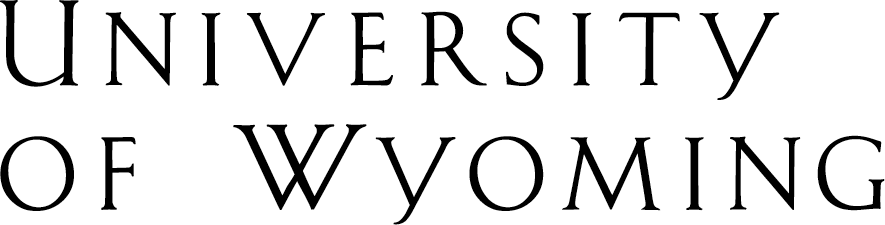 Office of the RegistrarDept 3964; 1000 East University Ave. •  Laramie, WY 82071-3964(307) 766-5272 • fax (307) 766-3960 • e-mail: registrar@uwyo.edu • www.uwyo.edu 